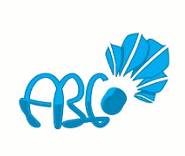 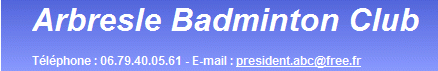 17 EME TOURNOI DEPARTEMENTAL JEUNES DE L'ARBRESLESAMEDI 16 Février 2013SIMPLE CATEGORIES POUSSINS ET BENJAMINSL'Arbresle Badminton Club est heureux de vous convier à son 16ème Tournoi Départemental Jeunes            Le Samedi 16 Février  20138eme étape du Grand Prix Départemental Jeunes 2012/2013 (TDJ8)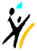                                                  Complexe Multisports de Grand Champs                                                  500 allée Grand Champs à SAIN BEL                    Coordonnées GPS : Lon: 4° 35' 57.63'' Est / Lat : 45° 49' 30.74'' NordParticipants:Le tournoi est ouvert aux joueuses et joueurs Poussins (nés en 2002 ou après) et Benjamins nés en 2000 et 2001)  licenciés FFBaD dans un club affilié à la fédération dans le département du Rhône, et en possession de leur licence compétition. 	Le tournoi est limité à 80 participants.	Les Poussins et Benjamins joueront le Samedi	En cas de surnombre, la priorité sera donnée:	-  A l'ordre d'arrivée des courriers	-  Au classement du dernier GPDJ.Les catégories sont limitées en nombre de participants. Si celles-ci n'atteignent pas leur limite, d'autres catégories pourront être augmentées selon le choix de l'organisateur afin d'atteindre les 80 participants.Volants :Les volants utilisés sont à la charge des joueurs, volants plumes homologués FFbaD. En cas de litige, les volants officiels seront les volants en vente dans la salle: Babolat Pro.Horaires:L'accueil des joueurs se fera au gymnase de Grand Champs le samedi pour les Poussins et Benjamins.Inscriptions:		La participation financière au tournoi est fixée à 5 Euros par joueur.Le règlement doit être effectué à l'ordre de  Arbresle Badminton Club, accompagné de la fiche d'inscription.Le tout devant être adressé au plus tard le 07 Février 2013 (le cachet de la Poste faisant foi) à l'adresse suivante :			Arbresle Badminton club 69			   33 bis rue Gabriel Péri			                         69210 L’ARBRESLEUne réponse par mail est possible via l'adresse suivante : tournoisjeunesabc@yahoo.frLe délai est fixé au 07 Février 2013  suivi du règlement. AUCUN REMBOURSEMENT NE SERA EFFECTUES APRES CETTE DATEDéroulement:	Le juge-arbitre principal est Christophe MARTIN. Les matches se dérouleront par auto-arbitrage jusqu'aux 1/2 finales incluses. Pour la catégorie Poussins, les matches seront dans la mesure du possible tous arbitrés.Tout joueur ne répondant pas à l'appel de son nom pourra être disqualifié passé un délai de 10 minutes.Une buvette sera à la disposition des joueurs et accompagnateurs (boissons, sandwiches,...).Récompense:	Des coupes et de nombreux lots récompenseront les vainqueurs et finalistes lors de la fin du tournoi. Renseignements:Pour tous renseignements complémentaires vous pouvez contacter: Pierre-Olivier MESSNER au 06.68.19.55.98  ou Frédérick GAVOIS au 06.79.40.05.61		            	 E-Mail : tournoisjeunesabc@yahoo.fr EN ESPERANT VOUS RETROUVER TRES NOMBREUX PARMI NOUS.